École secondaire Georges-P-VanierPLAN DE PRÉVENTION ET D’INTERVENTION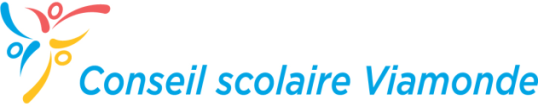 EN MATIÈRE D’INTIMIDATION2019-2020Date de révision : septembre 2019Membres de l’équipe responsable de la sécurité dans les écoles :Nom de l’élève ou des élèves : Kaya Sogoli Nom du parent : Mireille Desrosiers (présidente du conseil d’école) Nom du membre du personnel enseignant : Lacey de Los Santos, Serge LaRocque  Nom du membre du personnel non-enseignant : Ginette Ipperciel-Berniquer Nom du partenaire communautaire :  Luke Bailey Nom de la direction de l’école : Nya Njeuga NjihaNom de la direction adjointe de l’école : Lacey De los SantosDéfinition de l’intimidation« intimidation » : Comportement agressif et généralement répété d’un élève envers une autre personne qui, à la fois : a pour but, ou dont l’élève devrait savoir qu’il aura vraisemblablement cet effet :soit de causer à la personne un préjudice, de la peur ou de la détresse, y compris un préjudice corporel, psychologique, social ou scolaire, un préjudice à la réputation ou un préjudice matériel,soit de créer un climat négatif pour la personne à l’école;se produit dans un contexte de déséquilibre de pouvoirs, réel ou perçu, entre l’élève et l’autre personne, selon des facteurs tels que la taille, la force, l’âge, l’intelligence, le pouvoir des pairs, la situation économique, le statut social, la religion, l’origine ethnique, l’orientation sexuelle, la situation familiale, le sexe, l’identité sexuelle, l’expression de l’identité sexuelle, la race, le handicap ou les besoins particuliers.(page 3, Politique/Programmes Note no 144 – MÉO)Priorités cibléesPriorités cibléesPriorités cibléesPriorités cibléesPriorités cibléesPriorités cibléesPriorités cibléesPriorités cibléesPriorités cibléesPriorités cibléesPriorités cibléesPriorités cibléesPriorités cibléesPriorités cibléesPriorités cibléesUtiliser les données à sa disposition pour cibler des priorités en matière d’intimidation, comme les résultats du sondage sur le climat scolaire, le nombre d’envois au bureau, le nombre de suspensions, ainsi que des rapports anecdotiques.Questions de réflexion pour orienter ses priorités :Qu’est-ce qui fonctionne bien à notre école?Quels comportements devraient augmenter ou diminuer?Comment est-ce que nos forces peuvent aider à combler nos défis?Qu’est-ce qui nous tient à cœur? Qu’est-ce qui nous motive?Quels aspects vont avoir un plus grand impact dans notre école?Qu’est-ce qui est réaliste à cette étape de notre développement? Quelles ressources ou appuis avons-nous à notre disposition pour aider notre cheminement?Utiliser les données à sa disposition pour cibler des priorités en matière d’intimidation, comme les résultats du sondage sur le climat scolaire, le nombre d’envois au bureau, le nombre de suspensions, ainsi que des rapports anecdotiques.Questions de réflexion pour orienter ses priorités :Qu’est-ce qui fonctionne bien à notre école?Quels comportements devraient augmenter ou diminuer?Comment est-ce que nos forces peuvent aider à combler nos défis?Qu’est-ce qui nous tient à cœur? Qu’est-ce qui nous motive?Quels aspects vont avoir un plus grand impact dans notre école?Qu’est-ce qui est réaliste à cette étape de notre développement? Quelles ressources ou appuis avons-nous à notre disposition pour aider notre cheminement?Utiliser les données à sa disposition pour cibler des priorités en matière d’intimidation, comme les résultats du sondage sur le climat scolaire, le nombre d’envois au bureau, le nombre de suspensions, ainsi que des rapports anecdotiques.Questions de réflexion pour orienter ses priorités :Qu’est-ce qui fonctionne bien à notre école?Quels comportements devraient augmenter ou diminuer?Comment est-ce que nos forces peuvent aider à combler nos défis?Qu’est-ce qui nous tient à cœur? Qu’est-ce qui nous motive?Quels aspects vont avoir un plus grand impact dans notre école?Qu’est-ce qui est réaliste à cette étape de notre développement? Quelles ressources ou appuis avons-nous à notre disposition pour aider notre cheminement?Utiliser les données à sa disposition pour cibler des priorités en matière d’intimidation, comme les résultats du sondage sur le climat scolaire, le nombre d’envois au bureau, le nombre de suspensions, ainsi que des rapports anecdotiques.Questions de réflexion pour orienter ses priorités :Qu’est-ce qui fonctionne bien à notre école?Quels comportements devraient augmenter ou diminuer?Comment est-ce que nos forces peuvent aider à combler nos défis?Qu’est-ce qui nous tient à cœur? Qu’est-ce qui nous motive?Quels aspects vont avoir un plus grand impact dans notre école?Qu’est-ce qui est réaliste à cette étape de notre développement? Quelles ressources ou appuis avons-nous à notre disposition pour aider notre cheminement?Utiliser les données à sa disposition pour cibler des priorités en matière d’intimidation, comme les résultats du sondage sur le climat scolaire, le nombre d’envois au bureau, le nombre de suspensions, ainsi que des rapports anecdotiques.Questions de réflexion pour orienter ses priorités :Qu’est-ce qui fonctionne bien à notre école?Quels comportements devraient augmenter ou diminuer?Comment est-ce que nos forces peuvent aider à combler nos défis?Qu’est-ce qui nous tient à cœur? Qu’est-ce qui nous motive?Quels aspects vont avoir un plus grand impact dans notre école?Qu’est-ce qui est réaliste à cette étape de notre développement? Quelles ressources ou appuis avons-nous à notre disposition pour aider notre cheminement?Utiliser les données à sa disposition pour cibler des priorités en matière d’intimidation, comme les résultats du sondage sur le climat scolaire, le nombre d’envois au bureau, le nombre de suspensions, ainsi que des rapports anecdotiques.Questions de réflexion pour orienter ses priorités :Qu’est-ce qui fonctionne bien à notre école?Quels comportements devraient augmenter ou diminuer?Comment est-ce que nos forces peuvent aider à combler nos défis?Qu’est-ce qui nous tient à cœur? Qu’est-ce qui nous motive?Quels aspects vont avoir un plus grand impact dans notre école?Qu’est-ce qui est réaliste à cette étape de notre développement? Quelles ressources ou appuis avons-nous à notre disposition pour aider notre cheminement?Utiliser les données à sa disposition pour cibler des priorités en matière d’intimidation, comme les résultats du sondage sur le climat scolaire, le nombre d’envois au bureau, le nombre de suspensions, ainsi que des rapports anecdotiques.Questions de réflexion pour orienter ses priorités :Qu’est-ce qui fonctionne bien à notre école?Quels comportements devraient augmenter ou diminuer?Comment est-ce que nos forces peuvent aider à combler nos défis?Qu’est-ce qui nous tient à cœur? Qu’est-ce qui nous motive?Quels aspects vont avoir un plus grand impact dans notre école?Qu’est-ce qui est réaliste à cette étape de notre développement? Quelles ressources ou appuis avons-nous à notre disposition pour aider notre cheminement?Utiliser les données à sa disposition pour cibler des priorités en matière d’intimidation, comme les résultats du sondage sur le climat scolaire, le nombre d’envois au bureau, le nombre de suspensions, ainsi que des rapports anecdotiques.Questions de réflexion pour orienter ses priorités :Qu’est-ce qui fonctionne bien à notre école?Quels comportements devraient augmenter ou diminuer?Comment est-ce que nos forces peuvent aider à combler nos défis?Qu’est-ce qui nous tient à cœur? Qu’est-ce qui nous motive?Quels aspects vont avoir un plus grand impact dans notre école?Qu’est-ce qui est réaliste à cette étape de notre développement? Quelles ressources ou appuis avons-nous à notre disposition pour aider notre cheminement?Utiliser les données à sa disposition pour cibler des priorités en matière d’intimidation, comme les résultats du sondage sur le climat scolaire, le nombre d’envois au bureau, le nombre de suspensions, ainsi que des rapports anecdotiques.Questions de réflexion pour orienter ses priorités :Qu’est-ce qui fonctionne bien à notre école?Quels comportements devraient augmenter ou diminuer?Comment est-ce que nos forces peuvent aider à combler nos défis?Qu’est-ce qui nous tient à cœur? Qu’est-ce qui nous motive?Quels aspects vont avoir un plus grand impact dans notre école?Qu’est-ce qui est réaliste à cette étape de notre développement? Quelles ressources ou appuis avons-nous à notre disposition pour aider notre cheminement?Utiliser les données à sa disposition pour cibler des priorités en matière d’intimidation, comme les résultats du sondage sur le climat scolaire, le nombre d’envois au bureau, le nombre de suspensions, ainsi que des rapports anecdotiques.Questions de réflexion pour orienter ses priorités :Qu’est-ce qui fonctionne bien à notre école?Quels comportements devraient augmenter ou diminuer?Comment est-ce que nos forces peuvent aider à combler nos défis?Qu’est-ce qui nous tient à cœur? Qu’est-ce qui nous motive?Quels aspects vont avoir un plus grand impact dans notre école?Qu’est-ce qui est réaliste à cette étape de notre développement? Quelles ressources ou appuis avons-nous à notre disposition pour aider notre cheminement?Utiliser les données à sa disposition pour cibler des priorités en matière d’intimidation, comme les résultats du sondage sur le climat scolaire, le nombre d’envois au bureau, le nombre de suspensions, ainsi que des rapports anecdotiques.Questions de réflexion pour orienter ses priorités :Qu’est-ce qui fonctionne bien à notre école?Quels comportements devraient augmenter ou diminuer?Comment est-ce que nos forces peuvent aider à combler nos défis?Qu’est-ce qui nous tient à cœur? Qu’est-ce qui nous motive?Quels aspects vont avoir un plus grand impact dans notre école?Qu’est-ce qui est réaliste à cette étape de notre développement? Quelles ressources ou appuis avons-nous à notre disposition pour aider notre cheminement?Utiliser les données à sa disposition pour cibler des priorités en matière d’intimidation, comme les résultats du sondage sur le climat scolaire, le nombre d’envois au bureau, le nombre de suspensions, ainsi que des rapports anecdotiques.Questions de réflexion pour orienter ses priorités :Qu’est-ce qui fonctionne bien à notre école?Quels comportements devraient augmenter ou diminuer?Comment est-ce que nos forces peuvent aider à combler nos défis?Qu’est-ce qui nous tient à cœur? Qu’est-ce qui nous motive?Quels aspects vont avoir un plus grand impact dans notre école?Qu’est-ce qui est réaliste à cette étape de notre développement? Quelles ressources ou appuis avons-nous à notre disposition pour aider notre cheminement?Utiliser les données à sa disposition pour cibler des priorités en matière d’intimidation, comme les résultats du sondage sur le climat scolaire, le nombre d’envois au bureau, le nombre de suspensions, ainsi que des rapports anecdotiques.Questions de réflexion pour orienter ses priorités :Qu’est-ce qui fonctionne bien à notre école?Quels comportements devraient augmenter ou diminuer?Comment est-ce que nos forces peuvent aider à combler nos défis?Qu’est-ce qui nous tient à cœur? Qu’est-ce qui nous motive?Quels aspects vont avoir un plus grand impact dans notre école?Qu’est-ce qui est réaliste à cette étape de notre développement? Quelles ressources ou appuis avons-nous à notre disposition pour aider notre cheminement?Utiliser les données à sa disposition pour cibler des priorités en matière d’intimidation, comme les résultats du sondage sur le climat scolaire, le nombre d’envois au bureau, le nombre de suspensions, ainsi que des rapports anecdotiques.Questions de réflexion pour orienter ses priorités :Qu’est-ce qui fonctionne bien à notre école?Quels comportements devraient augmenter ou diminuer?Comment est-ce que nos forces peuvent aider à combler nos défis?Qu’est-ce qui nous tient à cœur? Qu’est-ce qui nous motive?Quels aspects vont avoir un plus grand impact dans notre école?Qu’est-ce qui est réaliste à cette étape de notre développement? Quelles ressources ou appuis avons-nous à notre disposition pour aider notre cheminement?Utiliser les données à sa disposition pour cibler des priorités en matière d’intimidation, comme les résultats du sondage sur le climat scolaire, le nombre d’envois au bureau, le nombre de suspensions, ainsi que des rapports anecdotiques.Questions de réflexion pour orienter ses priorités :Qu’est-ce qui fonctionne bien à notre école?Quels comportements devraient augmenter ou diminuer?Comment est-ce que nos forces peuvent aider à combler nos défis?Qu’est-ce qui nous tient à cœur? Qu’est-ce qui nous motive?Quels aspects vont avoir un plus grand impact dans notre école?Qu’est-ce qui est réaliste à cette étape de notre développement? Quelles ressources ou appuis avons-nous à notre disposition pour aider notre cheminement?Priorité 1 : Priorité 1 : Priorité 1 : Priorité 1 : Priorité 1 : Priorité 1 : Priorité 1 : Priorité 1 : Priorité 1 : Priorité 1 : Priorité 1 : Priorité 1 : Priorité 1 : Priorité 1 : Priorité 1 : Travailler l’éducation inclusive et éduquer notre personnel et nos élèves sur la communauté LGBTQ+ et les groupes minoritaires.Travailler l’éducation inclusive et éduquer notre personnel et nos élèves sur la communauté LGBTQ+ et les groupes minoritaires.Travailler l’éducation inclusive et éduquer notre personnel et nos élèves sur la communauté LGBTQ+ et les groupes minoritaires.Travailler l’éducation inclusive et éduquer notre personnel et nos élèves sur la communauté LGBTQ+ et les groupes minoritaires.Travailler l’éducation inclusive et éduquer notre personnel et nos élèves sur la communauté LGBTQ+ et les groupes minoritaires.Travailler l’éducation inclusive et éduquer notre personnel et nos élèves sur la communauté LGBTQ+ et les groupes minoritaires.Travailler l’éducation inclusive et éduquer notre personnel et nos élèves sur la communauté LGBTQ+ et les groupes minoritaires.Travailler l’éducation inclusive et éduquer notre personnel et nos élèves sur la communauté LGBTQ+ et les groupes minoritaires.Travailler l’éducation inclusive et éduquer notre personnel et nos élèves sur la communauté LGBTQ+ et les groupes minoritaires.Travailler l’éducation inclusive et éduquer notre personnel et nos élèves sur la communauté LGBTQ+ et les groupes minoritaires.Travailler l’éducation inclusive et éduquer notre personnel et nos élèves sur la communauté LGBTQ+ et les groupes minoritaires.Travailler l’éducation inclusive et éduquer notre personnel et nos élèves sur la communauté LGBTQ+ et les groupes minoritaires.Travailler l’éducation inclusive et éduquer notre personnel et nos élèves sur la communauté LGBTQ+ et les groupes minoritaires.Travailler l’éducation inclusive et éduquer notre personnel et nos élèves sur la communauté LGBTQ+ et les groupes minoritaires.Travailler l’éducation inclusive et éduquer notre personnel et nos élèves sur la communauté LGBTQ+ et les groupes minoritaires.Priorité 2 : Priorité 2 : Priorité 2 : Priorité 2 : Priorité 2 : Priorité 2 : Priorité 2 : Priorité 2 : Priorité 2 : Priorité 2 : Priorité 2 : Priorité 2 : Priorité 2 : Priorité 2 : Priorité 2 : Lutter contre les insultes, harcèlements verbaux, langage offensif.  Nos élèves ont besoin d’apprendre de communiquer respectueusement même si leur opinion diffère de celle de leurs pairs.  Lutter contre les insultes, harcèlements verbaux, langage offensif.  Nos élèves ont besoin d’apprendre de communiquer respectueusement même si leur opinion diffère de celle de leurs pairs.  Lutter contre les insultes, harcèlements verbaux, langage offensif.  Nos élèves ont besoin d’apprendre de communiquer respectueusement même si leur opinion diffère de celle de leurs pairs.  Lutter contre les insultes, harcèlements verbaux, langage offensif.  Nos élèves ont besoin d’apprendre de communiquer respectueusement même si leur opinion diffère de celle de leurs pairs.  Lutter contre les insultes, harcèlements verbaux, langage offensif.  Nos élèves ont besoin d’apprendre de communiquer respectueusement même si leur opinion diffère de celle de leurs pairs.  Lutter contre les insultes, harcèlements verbaux, langage offensif.  Nos élèves ont besoin d’apprendre de communiquer respectueusement même si leur opinion diffère de celle de leurs pairs.  Lutter contre les insultes, harcèlements verbaux, langage offensif.  Nos élèves ont besoin d’apprendre de communiquer respectueusement même si leur opinion diffère de celle de leurs pairs.  Lutter contre les insultes, harcèlements verbaux, langage offensif.  Nos élèves ont besoin d’apprendre de communiquer respectueusement même si leur opinion diffère de celle de leurs pairs.  Lutter contre les insultes, harcèlements verbaux, langage offensif.  Nos élèves ont besoin d’apprendre de communiquer respectueusement même si leur opinion diffère de celle de leurs pairs.  Lutter contre les insultes, harcèlements verbaux, langage offensif.  Nos élèves ont besoin d’apprendre de communiquer respectueusement même si leur opinion diffère de celle de leurs pairs.  Lutter contre les insultes, harcèlements verbaux, langage offensif.  Nos élèves ont besoin d’apprendre de communiquer respectueusement même si leur opinion diffère de celle de leurs pairs.  Lutter contre les insultes, harcèlements verbaux, langage offensif.  Nos élèves ont besoin d’apprendre de communiquer respectueusement même si leur opinion diffère de celle de leurs pairs.  Lutter contre les insultes, harcèlements verbaux, langage offensif.  Nos élèves ont besoin d’apprendre de communiquer respectueusement même si leur opinion diffère de celle de leurs pairs.  Lutter contre les insultes, harcèlements verbaux, langage offensif.  Nos élèves ont besoin d’apprendre de communiquer respectueusement même si leur opinion diffère de celle de leurs pairs.  Lutter contre les insultes, harcèlements verbaux, langage offensif.  Nos élèves ont besoin d’apprendre de communiquer respectueusement même si leur opinion diffère de celle de leurs pairs.  Priorité 3 : Priorité 3 : Priorité 3 : Priorité 3 : Priorité 3 : Priorité 3 : Priorité 3 : Priorité 3 : Priorité 3 : Priorité 3 : Priorité 3 : Priorité 3 : Priorité 3 : Priorité 3 : Priorité 3 : Outiller nos élèves dans le but de développer (1) le respect de soi, des cultures et de l’environnement autour d’eux et (2) le bien-être.Outiller nos élèves dans le but de développer (1) le respect de soi, des cultures et de l’environnement autour d’eux et (2) le bien-être.Outiller nos élèves dans le but de développer (1) le respect de soi, des cultures et de l’environnement autour d’eux et (2) le bien-être.Outiller nos élèves dans le but de développer (1) le respect de soi, des cultures et de l’environnement autour d’eux et (2) le bien-être.Outiller nos élèves dans le but de développer (1) le respect de soi, des cultures et de l’environnement autour d’eux et (2) le bien-être.Outiller nos élèves dans le but de développer (1) le respect de soi, des cultures et de l’environnement autour d’eux et (2) le bien-être.Outiller nos élèves dans le but de développer (1) le respect de soi, des cultures et de l’environnement autour d’eux et (2) le bien-être.Outiller nos élèves dans le but de développer (1) le respect de soi, des cultures et de l’environnement autour d’eux et (2) le bien-être.Outiller nos élèves dans le but de développer (1) le respect de soi, des cultures et de l’environnement autour d’eux et (2) le bien-être.Outiller nos élèves dans le but de développer (1) le respect de soi, des cultures et de l’environnement autour d’eux et (2) le bien-être.Outiller nos élèves dans le but de développer (1) le respect de soi, des cultures et de l’environnement autour d’eux et (2) le bien-être.Outiller nos élèves dans le but de développer (1) le respect de soi, des cultures et de l’environnement autour d’eux et (2) le bien-être.Outiller nos élèves dans le but de développer (1) le respect de soi, des cultures et de l’environnement autour d’eux et (2) le bien-être.Outiller nos élèves dans le but de développer (1) le respect de soi, des cultures et de l’environnement autour d’eux et (2) le bien-être.Outiller nos élèves dans le but de développer (1) le respect de soi, des cultures et de l’environnement autour d’eux et (2) le bien-être.Stratégies de préventionStratégies de préventionStratégies de préventionStratégies de préventionStratégies de préventionStratégies de préventionStratégies de préventionStratégies de préventionStratégies de préventionStratégies de préventionStratégies de préventionStratégies de préventionStratégies de préventionStratégies de préventionStratégies de préventionExemples de stratégies :appui au comportement positifAteliers sur la gestion des conflitsAtelier sur la cyber intimidationCercle de lecture et discussioncélébrer les différencesprojet rassembleurMentors et leaders positifspratiques réparatrices (cercles communautaires)activités de la semaine anti-intimidationculture de la paixAlliance gai-hétérocélébrer les différencesprojet rassembleurMentors et leaders positifspratiques réparatrices (cercles communautaires)activités de la semaine anti-intimidationculture de la paixAlliance gai-hétérocélébrer les différencesprojet rassembleurMentors et leaders positifspratiques réparatrices (cercles communautaires)activités de la semaine anti-intimidationculture de la paixAlliance gai-hétérocélébrer les différencesprojet rassembleurMentors et leaders positifspratiques réparatrices (cercles communautaires)activités de la semaine anti-intimidationculture de la paixAlliance gai-hétérocélébrer les différencesprojet rassembleurMentors et leaders positifspratiques réparatrices (cercles communautaires)activités de la semaine anti-intimidationculture de la paixAlliance gai-hétérocélébrer les différencesprojet rassembleurMentors et leaders positifspratiques réparatrices (cercles communautaires)activités de la semaine anti-intimidationculture de la paixAlliance gai-hétérodéveloppement du leadership des élèvesRessources et kiosque de documentationenseignement explicite des habiletés socialesdéveloppement du leadership des élèvesRessources et kiosque de documentationenseignement explicite des habiletés socialesdéveloppement du leadership des élèvesRessources et kiosque de documentationenseignement explicite des habiletés socialesdéveloppement du leadership des élèvesRessources et kiosque de documentationenseignement explicite des habiletés socialesdéveloppement du leadership des élèvesRessources et kiosque de documentationenseignement explicite des habiletés socialesCampagne visant les témoins du type « Upstander»pratiques inclusivesaccompagnement d’enseignant.e - écoles sécuritaires et tolérantesCampagne visant les témoins du type « Upstander»pratiques inclusivesaccompagnement d’enseignant.e - écoles sécuritaires et tolérantesCampagne visant les témoins du type « Upstander»pratiques inclusivesaccompagnement d’enseignant.e - écoles sécuritaires et tolérantesStratégie ciblée #1: Stratégie ciblée #1: Suivis nécessaires :Suivis nécessaires :Suivis nécessaires :Suivis nécessaires :Suivis nécessaires :Délais prévus :Délais prévus :Délais prévus :Délais prévus :Délais prévus :Collecte de données :Collecte de données :Collecte de données :Former notre Alliance Gay Hétéro Prévoir des activités de sensibilisation et d’inclusion. Partager des ressources  avec le personnel (lors des réunions mensuelles ou journées pédagogiques) et les élèves (assemblée générale et atelier). Former notre Alliance Gay Hétéro Prévoir des activités de sensibilisation et d’inclusion. Partager des ressources  avec le personnel (lors des réunions mensuelles ou journées pédagogiques) et les élèves (assemblée générale et atelier). Voir Mme Bee, Mme De los Santos, M. Bailey pour appuyer avec le club. - Atelier « Get Real » - Festival de filmParler avec notre travailleur social (Luke Bailey) et notre infirmière (Christine Gagnon).   Voir Mme Bee, Mme De los Santos, M. Bailey pour appuyer avec le club. - Atelier « Get Real » - Festival de filmParler avec notre travailleur social (Luke Bailey) et notre infirmière (Christine Gagnon).   Voir Mme Bee, Mme De los Santos, M. Bailey pour appuyer avec le club. - Atelier « Get Real » - Festival de filmParler avec notre travailleur social (Luke Bailey) et notre infirmière (Christine Gagnon).   Voir Mme Bee, Mme De los Santos, M. Bailey pour appuyer avec le club. - Atelier « Get Real » - Festival de filmParler avec notre travailleur social (Luke Bailey) et notre infirmière (Christine Gagnon).   Voir Mme Bee, Mme De los Santos, M. Bailey pour appuyer avec le club. - Atelier « Get Real » - Festival de filmParler avec notre travailleur social (Luke Bailey) et notre infirmière (Christine Gagnon).   Avant la fin septembre.Le contact pour un atelier contre l’homophobie a déjà été fait.  Nous attendons la nouvelle politique des invités spéciaux du Conseil.Une première rencontre a déjà eu lieu.  Luke et Christine ont créé un calendrier pour nous soutenir lors des AG et en atelier. Il faut revoir ce calendrier avec la direction.   Avant la fin septembre.Le contact pour un atelier contre l’homophobie a déjà été fait.  Nous attendons la nouvelle politique des invités spéciaux du Conseil.Une première rencontre a déjà eu lieu.  Luke et Christine ont créé un calendrier pour nous soutenir lors des AG et en atelier. Il faut revoir ce calendrier avec la direction.   Avant la fin septembre.Le contact pour un atelier contre l’homophobie a déjà été fait.  Nous attendons la nouvelle politique des invités spéciaux du Conseil.Une première rencontre a déjà eu lieu.  Luke et Christine ont créé un calendrier pour nous soutenir lors des AG et en atelier. Il faut revoir ce calendrier avec la direction.   Avant la fin septembre.Le contact pour un atelier contre l’homophobie a déjà été fait.  Nous attendons la nouvelle politique des invités spéciaux du Conseil.Une première rencontre a déjà eu lieu.  Luke et Christine ont créé un calendrier pour nous soutenir lors des AG et en atelier. Il faut revoir ce calendrier avec la direction.   Avant la fin septembre.Le contact pour un atelier contre l’homophobie a déjà été fait.  Nous attendons la nouvelle politique des invités spéciaux du Conseil.Une première rencontre a déjà eu lieu.  Luke et Christine ont créé un calendrier pour nous soutenir lors des AG et en atelier. Il faut revoir ce calendrier avec la direction.   Avant la fin septembre.Le contact pour un atelier contre l’homophobie a déjà été fait.  Nous attendons la nouvelle politique des invités spéciaux du Conseil.Une première rencontre a déjà eu lieu.  Luke et Christine ont créé un calendrier pour nous soutenir lors des AG et en atelier. Il faut revoir ce calendrier avec la direction.   Observations des élèves.Nombre d’ateliers et activités offerts aux élèves.Consulter les membres du personnel. Observations des élèves.Nombre d’ateliers et activités offerts aux élèves.Consulter les membres du personnel. Stratégie ciblée #2: Stratégie ciblée #2: Suivis nécessaires :Suivis nécessaires :Suivis nécessaires :Suivis nécessaires :Suivis nécessaires :Délais prévus :Délais prévus :Délais prévus :Délais prévus :Délais prévus :Collecte de données :Collecte de données :Collecte de données :Inviter la policière de l’école pour faire une présentation sur l’impact et les conséquences de l’intimidation et la cyberintimidation.  *L’atelier « Get Real » touchera aussi sur un langage inclusif. Inviter la policière de l’école pour faire une présentation sur l’impact et les conséquences de l’intimidation et la cyberintimidation.  *L’atelier « Get Real » touchera aussi sur un langage inclusif. Envoyer un courriel pour faire un rappel.  Envoyer un courriel pour faire un rappel.  Envoyer un courriel pour faire un rappel.  Envoyer un courriel pour faire un rappel.  Envoyer un courriel pour faire un rappel.  Le premier contact a déjà été fait.  La policière présentera lors de notre prochaine AG (le 4 octobre)  Le premier contact a déjà été fait.  La policière présentera lors de notre prochaine AG (le 4 octobre)  Le premier contact a déjà été fait.  La policière présentera lors de notre prochaine AG (le 4 octobre)  Le premier contact a déjà été fait.  La policière présentera lors de notre prochaine AG (le 4 octobre)  Le premier contact a déjà été fait.  La policière présentera lors de notre prochaine AG (le 4 octobre)  Observations des élèves    Observations des élèves    Observations des élèves    Stratégie ciblée #3: Stratégie ciblée #3: Suivis nécessaires :Suivis nécessaires :Suivis nécessaires :Suivis nécessaires :Suivis nécessaires :Délais prévus :Délais prévus :Délais prévus :Délais prévus :Délais prévus :Collecte de données :Collecte de données :Collecte de données :Mettre le projet de mentors en place (IDEAS) qui permettra à développer le leadership positif et créer une atmosphère plus positive à l’école.Atelier sur la santé mentale Créer une salle sensorielle/  de détente  Mettre le projet de mentors en place (IDEAS) qui permettra à développer le leadership positif et créer une atmosphère plus positive à l’école.Atelier sur la santé mentale Créer une salle sensorielle/  de détente  Communiquer avec Dr. Cook afin de voir si elle peut entamer le projet cette année aussi Personne contacte : Jenna Anger (Canadian Youth Speakers Bureau) La présentation sur la santé mentale: Mark BlackLa salle est déjà organisée.  Cependant, il faut établir un plan pour l’utilisation de cette salle. Communiquer avec Dr. Cook afin de voir si elle peut entamer le projet cette année aussi Personne contacte : Jenna Anger (Canadian Youth Speakers Bureau) La présentation sur la santé mentale: Mark BlackLa salle est déjà organisée.  Cependant, il faut établir un plan pour l’utilisation de cette salle. Communiquer avec Dr. Cook afin de voir si elle peut entamer le projet cette année aussi Personne contacte : Jenna Anger (Canadian Youth Speakers Bureau) La présentation sur la santé mentale: Mark BlackLa salle est déjà organisée.  Cependant, il faut établir un plan pour l’utilisation de cette salle. Communiquer avec Dr. Cook afin de voir si elle peut entamer le projet cette année aussi Personne contacte : Jenna Anger (Canadian Youth Speakers Bureau) La présentation sur la santé mentale: Mark BlackLa salle est déjà organisée.  Cependant, il faut établir un plan pour l’utilisation de cette salle. Communiquer avec Dr. Cook afin de voir si elle peut entamer le projet cette année aussi Personne contacte : Jenna Anger (Canadian Youth Speakers Bureau) La présentation sur la santé mentale: Mark BlackLa salle est déjà organisée.  Cependant, il faut établir un plan pour l’utilisation de cette salle. Début novembre. Le contact pour un atelier a déjà été fait.  Nous attendons la nouvelle politique des invités spéciaux du Conseil.Début octobre. Début novembre. Le contact pour un atelier a déjà été fait.  Nous attendons la nouvelle politique des invités spéciaux du Conseil.Début octobre. Début novembre. Le contact pour un atelier a déjà été fait.  Nous attendons la nouvelle politique des invités spéciaux du Conseil.Début octobre. Début novembre. Le contact pour un atelier a déjà été fait.  Nous attendons la nouvelle politique des invités spéciaux du Conseil.Début octobre. Début novembre. Le contact pour un atelier a déjà été fait.  Nous attendons la nouvelle politique des invités spéciaux du Conseil.Début octobre. Observations des élèves mentors et des autres élèves de l’école Observations des élèves. Observations des élèves et du personnel. Observations des élèves mentors et des autres élèves de l’école Observations des élèves. Observations des élèves et du personnel. Observations des élèves mentors et des autres élèves de l’école Observations des élèves. Observations des élèves et du personnel. Stratégies de communication et de sensibilisation :Stratégies de communication et de sensibilisation :Stratégies de communication et de sensibilisation :Stratégies de communication et de sensibilisation :Stratégies de communication et de sensibilisation :Stratégies de communication et de sensibilisation :Stratégies de communication et de sensibilisation :Stratégies de communication et de sensibilisation :Stratégies de communication et de sensibilisation :Stratégies de communication et de sensibilisation :Stratégies de communication et de sensibilisation :Stratégies de communication et de sensibilisation :Stratégies de communication et de sensibilisation :Stratégies de communication et de sensibilisation :Stratégies de communication et de sensibilisation :Exemples de stratégies :La « Chronique des Bonnes Nouvelles » (appui au positif)Campagnes de publicité sur les attentes-clé, avec appuis visuels créés par les élèvesExemples de stratégies :La « Chronique des Bonnes Nouvelles » (appui au positif)Campagnes de publicité sur les attentes-clé, avec appuis visuels créés par les élèvesExemples de stratégies :La « Chronique des Bonnes Nouvelles » (appui au positif)Campagnes de publicité sur les attentes-clé, avec appuis visuels créés par les élèvesVisionnement de films et discussionsBabillard décoré avec infoAcronyme et logo, chanson, vidéo, etc… pour promouvoir les attentes-cléVisionnement de films et discussionsBabillard décoré avec infoAcronyme et logo, chanson, vidéo, etc… pour promouvoir les attentes-cléVisionnement de films et discussionsBabillard décoré avec infoAcronyme et logo, chanson, vidéo, etc… pour promouvoir les attentes-cléVisionnement de films et discussionsBabillard décoré avec infoAcronyme et logo, chanson, vidéo, etc… pour promouvoir les attentes-cléVisionnement de films et discussionsBabillard décoré avec infoAcronyme et logo, chanson, vidéo, etc… pour promouvoir les attentes-cléCommuniqué aux parentsUtilisation de la technologie pour appuyer le comportement positif et publiciser l’impact des leaders positifs (ex. médias sociaux)Communiqué aux parentsUtilisation de la technologie pour appuyer le comportement positif et publiciser l’impact des leaders positifs (ex. médias sociaux)Communiqué aux parentsUtilisation de la technologie pour appuyer le comportement positif et publiciser l’impact des leaders positifs (ex. médias sociaux)Communiqué aux parentsUtilisation de la technologie pour appuyer le comportement positif et publiciser l’impact des leaders positifs (ex. médias sociaux)Communiqué aux parentsUtilisation de la technologie pour appuyer le comportement positif et publiciser l’impact des leaders positifs (ex. médias sociaux)Communiqué aux parentsUtilisation de la technologie pour appuyer le comportement positif et publiciser l’impact des leaders positifs (ex. médias sociaux)Communiqué aux parentsUtilisation de la technologie pour appuyer le comportement positif et publiciser l’impact des leaders positifs (ex. médias sociaux)Stratégie ciblée #1 : Stratégie ciblée #1 : Stratégie ciblée #1 : Stratégie ciblée #1 : Suivis nécessaires :Suivis nécessaires :Suivis nécessaires :Suivis nécessaires :Suivis nécessaires :Suivis nécessaires :Suivis nécessaires :Délais prévus :Délais prévus :Délais prévus :Délais prévus :Créer un espace dédié à l’AGH et les élèves de l’école (local 236 – « le Placard ») et refaire les affiches des milieux inclusifs dans l’école.  -Visionnement de films et discussions Créer un espace dédié à l’AGH et les élèves de l’école (local 236 – « le Placard ») et refaire les affiches des milieux inclusifs dans l’école.  -Visionnement de films et discussions Créer un espace dédié à l’AGH et les élèves de l’école (local 236 – « le Placard ») et refaire les affiches des milieux inclusifs dans l’école.  -Visionnement de films et discussions Créer un espace dédié à l’AGH et les élèves de l’école (local 236 – « le Placard ») et refaire les affiches des milieux inclusifs dans l’école.  -Visionnement de films et discussions Assister aux réunions d’AGH Appuyer les enseignants ou clubs, tel que le groupe AGH/Unis qui organiseront ces activités.   Assister aux réunions d’AGH Appuyer les enseignants ou clubs, tel que le groupe AGH/Unis qui organiseront ces activités.   Assister aux réunions d’AGH Appuyer les enseignants ou clubs, tel que le groupe AGH/Unis qui organiseront ces activités.   Assister aux réunions d’AGH Appuyer les enseignants ou clubs, tel que le groupe AGH/Unis qui organiseront ces activités.   Assister aux réunions d’AGH Appuyer les enseignants ou clubs, tel que le groupe AGH/Unis qui organiseront ces activités.   Assister aux réunions d’AGH Appuyer les enseignants ou clubs, tel que le groupe AGH/Unis qui organiseront ces activités.   Assister aux réunions d’AGH Appuyer les enseignants ou clubs, tel que le groupe AGH/Unis qui organiseront ces activités.   Avant la fin octobre. Avant le congé en décembre. Avant la fin octobre. Avant le congé en décembre. Avant la fin octobre. Avant le congé en décembre. Avant la fin octobre. Avant le congé en décembre. Stratégie ciblée #2 : Stratégie ciblée #2 : Stratégie ciblée #2 : Stratégie ciblée #2 : Suivis nécessaires :Suivis nécessaires :Suivis nécessaires :Suivis nécessaires :Suivis nécessaires :Suivis nécessaires :Suivis nécessaires :Délais prévus :Délais prévus :Délais prévus :Délais prévus :-Renforcer un langage inclusif.  -Renforcer un langage inclusif.  -Renforcer un langage inclusif.  -Renforcer un langage inclusif.  Organiser des ateliers qui porteront spécifiquement sur l’utilisation d’un langage respectif.  Organiser des ateliers qui porteront spécifiquement sur l’utilisation d’un langage respectif.  Organiser des ateliers qui porteront spécifiquement sur l’utilisation d’un langage respectif.  Organiser des ateliers qui porteront spécifiquement sur l’utilisation d’un langage respectif.  Organiser des ateliers qui porteront spécifiquement sur l’utilisation d’un langage respectif.  Organiser des ateliers qui porteront spécifiquement sur l’utilisation d’un langage respectif.  Organiser des ateliers qui porteront spécifiquement sur l’utilisation d’un langage respectif.  Mi-novembre Mi-novembre Mi-novembre Mi-novembre Stratégie ciblée #3 : Stratégie ciblée #3 : Stratégie ciblée #3 : Stratégie ciblée #3 : Suivis nécessaires :Suivis nécessaires :Suivis nécessaires :Suivis nécessaires :Suivis nécessaires :Suivis nécessaires :Suivis nécessaires :Délais prévus :Délais prévus :Délais prévus :Délais prévus :-Parler ouvertement de la santé mentale et l’anxiété.  -Parler ouvertement de la santé mentale et l’anxiété.  -Parler ouvertement de la santé mentale et l’anxiété.  Appuyer notre travailleur social et notre infirmière qui animeront des ateliers variés.  Appuyer notre travailleur social et notre infirmière qui animeront des ateliers variés.  Appuyer notre travailleur social et notre infirmière qui animeront des ateliers variés.  Appuyer notre travailleur social et notre infirmière qui animeront des ateliers variés.  Appuyer notre travailleur social et notre infirmière qui animeront des ateliers variés.           Début décembre                  Début décembre                  Début décembre                  Début décembre                  Début décembre                  Début décembre                  Début décembre         Stratégies pour assurer la formation des membres de la communauté scolaire:Stratégies pour assurer la formation des membres de la communauté scolaire:Stratégies pour assurer la formation des membres de la communauté scolaire:Stratégies pour assurer la formation des membres de la communauté scolaire:Stratégies pour assurer la formation des membres de la communauté scolaire:Stratégies pour assurer la formation des membres de la communauté scolaire:Stratégies pour assurer la formation des membres de la communauté scolaire:Stratégies pour assurer la formation des membres de la communauté scolaire:Stratégies pour assurer la formation des membres de la communauté scolaire:Stratégies pour assurer la formation des membres de la communauté scolaire:Stratégies pour assurer la formation des membres de la communauté scolaire:Stratégies pour assurer la formation des membres de la communauté scolaire:Stratégies pour assurer la formation des membres de la communauté scolaire:Stratégies pour assurer la formation des membres de la communauté scolaire:Stratégies pour assurer la formation des membres de la communauté scolaire:Membres du personnelMembres du personnelMembres du personnelMembres du personnelMembres du personnelMembres du personnelMembres du personnelMembres du personnelMembres du personnelMembres du personnelMembres du personnelMembres du personnelMembres du personnelMembres du personnelMembres du personnelExemples :accompagnement – écoles sécuritaires et tolérantesaccompagnement EEDExemples :accompagnement – écoles sécuritaires et tolérantesaccompagnement EEDExemples :accompagnement – écoles sécuritaires et tolérantesaccompagnement EEDExemples :accompagnement – écoles sécuritaires et tolérantesaccompagnement EEDExemples :accompagnement – écoles sécuritaires et tolérantesaccompagnement EEDfaire venir un conférencier/ une conférencière (COPA, Égale, PFLAG, etc.)faire venir un conférencier/ une conférencière (COPA, Égale, PFLAG, etc.)faire venir un conférencier/ une conférencière (COPA, Égale, PFLAG, etc.)faire venir un conférencier/ une conférencière (COPA, Égale, PFLAG, etc.)faire venir un conférencier/ une conférencière (COPA, Égale, PFLAG, etc.)consultation ou formation donnée par les travailleurs.euses sociaux.alesparticiper à une conférence (CSSN, CCGSD)consultation ou formation donnée par les travailleurs.euses sociaux.alesparticiper à une conférence (CSSN, CCGSD)consultation ou formation donnée par les travailleurs.euses sociaux.alesparticiper à une conférence (CSSN, CCGSD)consultation ou formation donnée par les travailleurs.euses sociaux.alesparticiper à une conférence (CSSN, CCGSD)consultation ou formation donnée par les travailleurs.euses sociaux.alesparticiper à une conférence (CSSN, CCGSD)Stratégie ciblée: Stratégie ciblée: Stratégie ciblée: Stratégie ciblée: Suivis nécessaires :Suivis nécessaires :Suivis nécessaires :Suivis nécessaires :Suivis nécessaires :Suivis nécessaires :Suivis nécessaires :Délais prévus :Délais prévus :Délais prévus :Délais prévus :Accompagnement – travailleur social et infirmière Accompagnement – travailleur social et infirmière Accompagnement – travailleur social et infirmière Accompagnement – travailleur social et infirmière -Revoir le calendrier d’activités qu’ils ont développé pour notre école (pour les élèves et les enseignants). -Revoir le calendrier d’activités qu’ils ont développé pour notre école (pour les élèves et les enseignants). -Revoir le calendrier d’activités qu’ils ont développé pour notre école (pour les élèves et les enseignants). -Revoir le calendrier d’activités qu’ils ont développé pour notre école (pour les élèves et les enseignants). -Revoir le calendrier d’activités qu’ils ont développé pour notre école (pour les élèves et les enseignants). -Revoir le calendrier d’activités qu’ils ont développé pour notre école (pour les élèves et les enseignants). -Revoir le calendrier d’activités qu’ils ont développé pour notre école (pour les élèves et les enseignants). Fin septembre. Fin septembre. Fin septembre. Fin septembre. Faire venir la policière Faire venir des conférenciers. Faire venir la policière Faire venir des conférenciers. Faire venir la policière Faire venir des conférenciers. Faire venir la policière Faire venir des conférenciers. - Faire le rappel de sa présentation lors de notre prochaine AG « Get Real » (homophobie)Marc Black (santé mentale)- Faire le rappel de sa présentation lors de notre prochaine AG « Get Real » (homophobie)Marc Black (santé mentale)- Faire le rappel de sa présentation lors de notre prochaine AG « Get Real » (homophobie)Marc Black (santé mentale)- Faire le rappel de sa présentation lors de notre prochaine AG « Get Real » (homophobie)Marc Black (santé mentale)- Faire le rappel de sa présentation lors de notre prochaine AG « Get Real » (homophobie)Marc Black (santé mentale)- Faire le rappel de sa présentation lors de notre prochaine AG « Get Real » (homophobie)Marc Black (santé mentale)- Faire le rappel de sa présentation lors de notre prochaine AG « Get Real » (homophobie)Marc Black (santé mentale)4 octobre.   Dès que nous recevrons la nouvelle politique pour les invités à l’école du Conseil. 4 octobre.   Dès que nous recevrons la nouvelle politique pour les invités à l’école du Conseil. 4 octobre.   Dès que nous recevrons la nouvelle politique pour les invités à l’école du Conseil. 4 octobre.   Dès que nous recevrons la nouvelle politique pour les invités à l’école du Conseil. Communauté extérieure (parents, communauté locale)Communauté extérieure (parents, communauté locale)Communauté extérieure (parents, communauté locale)Communauté extérieure (parents, communauté locale)Communauté extérieure (parents, communauté locale)Communauté extérieure (parents, communauté locale)Communauté extérieure (parents, communauté locale)Communauté extérieure (parents, communauté locale)Communauté extérieure (parents, communauté locale)Communauté extérieure (parents, communauté locale)Communauté extérieure (parents, communauté locale)Communauté extérieure (parents, communauté locale)Communauté extérieure (parents, communauté locale)Communauté extérieure (parents, communauté locale)Communauté extérieure (parents, communauté locale)Exemples : consultation ou formation donnée par les travailleurs.euses sociaux.alesExemples : consultation ou formation donnée par les travailleurs.euses sociaux.alesExemples : consultation ou formation donnée par les travailleurs.euses sociaux.alesExemples : consultation ou formation donnée par les travailleurs.euses sociaux.alesExemples : consultation ou formation donnée par les travailleurs.euses sociaux.alesExemples : consultation ou formation donnée par les travailleurs.euses sociaux.alesfaire venir un conférencier/ une conférencière (COPA, Égale, PFLAG, etc.)faire venir un conférencier/ une conférencière (COPA, Égale, PFLAG, etc.)faire venir un conférencier/ une conférencière (COPA, Égale, PFLAG, etc.)faire venir un conférencier/ une conférencière (COPA, Égale, PFLAG, etc.)faire venir un conférencier/ une conférencière (COPA, Égale, PFLAG, etc.)faire venir un conférencier/ une conférencière (COPA, Égale, PFLAG, etc.)faire venir un conférencier/ une conférencière (COPA, Égale, PFLAG, etc.)faire venir un conférencier/ une conférencière (COPA, Égale, PFLAG, etc.)faire venir un conférencier/ une conférencière (COPA, Égale, PFLAG, etc.)Stratégie ciblée: Stratégie ciblée: Stratégie ciblée: Stratégie ciblée: Suivis nécessaires :Suivis nécessaires :Suivis nécessaires :Suivis nécessaires :Suivis nécessaires :Suivis nécessaires :Suivis nécessaires :Délais prévus :Délais prévus :Délais prévus :Délais prévus :- Consultation ou formation donnée par les travailleurs.euses sociaux.ales Partage avec le conseil des parents - Consultation ou formation donnée par les travailleurs.euses sociaux.ales Partage avec le conseil des parents - Consultation ou formation donnée par les travailleurs.euses sociaux.ales Partage avec le conseil des parents - Consultation ou formation donnée par les travailleurs.euses sociaux.ales Partage avec le conseil des parents -Inviter notre travailleur social de se présenter à la communauté de l’école -Inviter notre travailleur social de se présenter à la communauté de l’école -Inviter notre travailleur social de se présenter à la communauté de l’école -Inviter notre travailleur social de se présenter à la communauté de l’école -Inviter notre travailleur social de se présenter à la communauté de l’école -Inviter notre travailleur social de se présenter à la communauté de l’école -Inviter notre travailleur social de se présenter à la communauté de l’école Soirée porte-ouverteSoirée porte-ouverteSoirée porte-ouverteSoirée porte-ouverteStratégies d’intervention et de soutien auprès des élèves en cas d’intimidationStratégies d’intervention et de soutien auprès des élèves en cas d’intimidationStratégies d’intervention et de soutien auprès des élèves en cas d’intimidationStratégies d’intervention et de soutien auprès des élèves en cas d’intimidationStratégies d’intervention et de soutien auprès des élèves en cas d’intimidationStratégies d’intervention et de soutien auprès des élèves en cas d’intimidationStratégies d’intervention et de soutien auprès des élèves en cas d’intimidationStratégies d’intervention et de soutien auprès des élèves en cas d’intimidationStratégies d’intervention et de soutien auprès des élèves en cas d’intimidationStratégies d’intervention et de soutien auprès des élèves en cas d’intimidationStratégies d’intervention et de soutien auprès des élèves en cas d’intimidationStratégies d’intervention et de soutien auprès des élèves en cas d’intimidationStratégies d’intervention et de soutien auprès des élèves en cas d’intimidationStratégies d’intervention et de soutien auprès des élèves en cas d’intimidationStratégies d’intervention et de soutien auprès des élèves en cas d’intimidationCes stratégies sont à titre d’exemples et l’utilisation de celles-ci devrait être déterminée selon les circonstances et les besoins.Ces stratégies sont à titre d’exemples et l’utilisation de celles-ci devrait être déterminée selon les circonstances et les besoins.Ces stratégies sont à titre d’exemples et l’utilisation de celles-ci devrait être déterminée selon les circonstances et les besoins.Ces stratégies sont à titre d’exemples et l’utilisation de celles-ci devrait être déterminée selon les circonstances et les besoins.Ces stratégies sont à titre d’exemples et l’utilisation de celles-ci devrait être déterminée selon les circonstances et les besoins.Ces stratégies sont à titre d’exemples et l’utilisation de celles-ci devrait être déterminée selon les circonstances et les besoins.Ces stratégies sont à titre d’exemples et l’utilisation de celles-ci devrait être déterminée selon les circonstances et les besoins.Ces stratégies sont à titre d’exemples et l’utilisation de celles-ci devrait être déterminée selon les circonstances et les besoins.Ces stratégies sont à titre d’exemples et l’utilisation de celles-ci devrait être déterminée selon les circonstances et les besoins.Ces stratégies sont à titre d’exemples et l’utilisation de celles-ci devrait être déterminée selon les circonstances et les besoins.Ces stratégies sont à titre d’exemples et l’utilisation de celles-ci devrait être déterminée selon les circonstances et les besoins.Ces stratégies sont à titre d’exemples et l’utilisation de celles-ci devrait être déterminée selon les circonstances et les besoins.Ces stratégies sont à titre d’exemples et l’utilisation de celles-ci devrait être déterminée selon les circonstances et les besoins.Ces stratégies sont à titre d’exemples et l’utilisation de celles-ci devrait être déterminée selon les circonstances et les besoins.Ces stratégies sont à titre d’exemples et l’utilisation de celles-ci devrait être déterminée selon les circonstances et les besoins.Pour les élèves ayant subis des actes d’intimidation :Pour les élèves ayant subis des actes d’intimidation :Pour les élèves ayant subis des actes d’intimidation :Pour les élèves ayant subis des actes d’intimidation :Pour les élèves ayant subis des actes d’intimidation :Pour les élèves ayant subis des actes d’intimidation :Pour les élèves ayant subis des actes d’intimidation :Pour les élèves ayant subis des actes d’intimidation :Pour les élèves ayant subis des actes d’intimidation :Pour les élèves ayant subis des actes d’intimidation :Pour les élèves ayant subis des actes d’intimidation :Pour les élèves ayant subis des actes d’intimidation :Pour les élèves ayant subis des actes d’intimidation :Pour les élèves ayant subis des actes d’intimidation :Pour les élèves ayant subis des actes d’intimidation :-Groupe d’appui sur la gestion des émotions, le stress, le bien-être-Appui des travailleurs.euses socials.es-Appel à la police-Groupe d’appui sur la gestion des émotions, le stress, le bien-être-Appui des travailleurs.euses socials.es-Appel à la police-Groupe d’appui sur la gestion des émotions, le stress, le bien-être-Appui des travailleurs.euses socials.es-Appel à la police-Groupe d’appui sur la gestion des émotions, le stress, le bien-être-Appui des travailleurs.euses socials.es-Appel à la police-Groupe d’appui sur la gestion des émotions, le stress, le bien-être-Appui des travailleurs.euses socials.es-Appel à la police-Services communautaires en santé mentale-Justice réparatrice (cercles communautaires) pour discuter des événements et des émotions ressenties-Services communautaires en santé mentale-Justice réparatrice (cercles communautaires) pour discuter des événements et des émotions ressenties-Services communautaires en santé mentale-Justice réparatrice (cercles communautaires) pour discuter des événements et des émotions ressenties-Services communautaires en santé mentale-Justice réparatrice (cercles communautaires) pour discuter des événements et des émotions ressenties-«Check-in» régulier pour s’assurer que la situation ne se reproduit pas- Si une suspension fût nécessaire, il y aura une rencontre de réintégration pour l’intimidant(e) et l’intimidé(e).  Nous privilégions toujours la médiation comme moyen de réparation.-«Check-in» régulier pour s’assurer que la situation ne se reproduit pas- Si une suspension fût nécessaire, il y aura une rencontre de réintégration pour l’intimidant(e) et l’intimidé(e).  Nous privilégions toujours la médiation comme moyen de réparation.-«Check-in» régulier pour s’assurer que la situation ne se reproduit pas- Si une suspension fût nécessaire, il y aura une rencontre de réintégration pour l’intimidant(e) et l’intimidé(e).  Nous privilégions toujours la médiation comme moyen de réparation.-«Check-in» régulier pour s’assurer que la situation ne se reproduit pas- Si une suspension fût nécessaire, il y aura une rencontre de réintégration pour l’intimidant(e) et l’intimidé(e).  Nous privilégions toujours la médiation comme moyen de réparation.-«Check-in» régulier pour s’assurer que la situation ne se reproduit pas- Si une suspension fût nécessaire, il y aura une rencontre de réintégration pour l’intimidant(e) et l’intimidé(e).  Nous privilégions toujours la médiation comme moyen de réparation.Pour les élèves ayant été témoins d’actes d’intimidation :Pour les élèves ayant été témoins d’actes d’intimidation :Pour les élèves ayant été témoins d’actes d’intimidation :Pour les élèves ayant été témoins d’actes d’intimidation :Pour les élèves ayant été témoins d’actes d’intimidation :Pour les élèves ayant été témoins d’actes d’intimidation :Pour les élèves ayant été témoins d’actes d’intimidation :Pour les élèves ayant été témoins d’actes d’intimidation :Pour les élèves ayant été témoins d’actes d’intimidation :Pour les élèves ayant été témoins d’actes d’intimidation :Pour les élèves ayant été témoins d’actes d’intimidation :Pour les élèves ayant été témoins d’actes d’intimidation :Pour les élèves ayant été témoins d’actes d’intimidation :Pour les élèves ayant été témoins d’actes d’intimidation :Pour les élèves ayant été témoins d’actes d’intimidation :-Groupe d’appui sur la gestion des émotions, le stress, le bien-être-Groupe d’appui sur la gestion des émotions, le stress, le bien-être-Groupe d’appui sur la gestion des émotions, le stress, le bien-être-Groupe d’appui sur la gestion des émotions, le stress, le bien-être-Groupe d’appui sur la gestion des émotions, le stress, le bien-être-Justice réparatrice (cercles communautaires) pour discuter des événements et des émotions ressenties-Justice réparatrice (cercles communautaires) pour discuter des événements et des émotions ressenties-Justice réparatrice (cercles communautaires) pour discuter des événements et des émotions ressenties-Justice réparatrice (cercles communautaires) pour discuter des événements et des émotions ressenties-Appui des travailleurs.euses socials.es-Appui des travailleurs.euses socials.es-Appui des travailleurs.euses socials.es-Appui des travailleurs.euses socials.es-Appui des travailleurs.euses socials.esPour les élèves ayant commis des actes d’intimidation :Pour les élèves ayant commis des actes d’intimidation :Pour les élèves ayant commis des actes d’intimidation :Pour les élèves ayant commis des actes d’intimidation :Pour les élèves ayant commis des actes d’intimidation :Pour les élèves ayant commis des actes d’intimidation :Pour les élèves ayant commis des actes d’intimidation :Pour les élèves ayant commis des actes d’intimidation :Pour les élèves ayant commis des actes d’intimidation :Pour les élèves ayant commis des actes d’intimidation :Pour les élèves ayant commis des actes d’intimidation :Pour les élèves ayant commis des actes d’intimidation :Pour les élèves ayant commis des actes d’intimidation :Pour les élèves ayant commis des actes d’intimidation :Pour les élèves ayant commis des actes d’intimidation :-Créer une pyramide d’intervention guidant le personnel à être équitable et constant dans leur approche.-Groupe d’appui sur la gestion des émotions, le stress, le bien-être-Appui des travailleurs.euses socials.es-Enseignement explicite du comportement attendu avec rétroactions fréquentes-Créer une pyramide d’intervention guidant le personnel à être équitable et constant dans leur approche.-Groupe d’appui sur la gestion des émotions, le stress, le bien-être-Appui des travailleurs.euses socials.es-Enseignement explicite du comportement attendu avec rétroactions fréquentes-Créer une pyramide d’intervention guidant le personnel à être équitable et constant dans leur approche.-Groupe d’appui sur la gestion des émotions, le stress, le bien-être-Appui des travailleurs.euses socials.es-Enseignement explicite du comportement attendu avec rétroactions fréquentes-Créer une pyramide d’intervention guidant le personnel à être équitable et constant dans leur approche.-Groupe d’appui sur la gestion des émotions, le stress, le bien-être-Appui des travailleurs.euses socials.es-Enseignement explicite du comportement attendu avec rétroactions fréquentes-Créer une pyramide d’intervention guidant le personnel à être équitable et constant dans leur approche.-Groupe d’appui sur la gestion des émotions, le stress, le bien-être-Appui des travailleurs.euses socials.es-Enseignement explicite du comportement attendu avec rétroactions fréquentes-Services communautaires en santé mentale-justice réparatrice pour assurer la réintégration de l’élève (cercle communautaire, geste réparateur)-Appel à la police-Services communautaires en santé mentale-justice réparatrice pour assurer la réintégration de l’élève (cercle communautaire, geste réparateur)-Appel à la police-Services communautaires en santé mentale-justice réparatrice pour assurer la réintégration de l’élève (cercle communautaire, geste réparateur)-Appel à la police-Services communautaires en santé mentale-justice réparatrice pour assurer la réintégration de l’élève (cercle communautaire, geste réparateur)-Appel à la police-Rencontrer le personnel qui travaille avec l’élève pour uniformiser les interventions-Offrir une expérience d’apprentissage sur l’intimidation - Si une suspension fût nécessaire, il y aura une rencontre de réintégration pour l’intimidant(e) et l’intimidé(e).  Nous privilégions toujours la médiation comme moyen de réparation.-Rencontrer le personnel qui travaille avec l’élève pour uniformiser les interventions-Offrir une expérience d’apprentissage sur l’intimidation - Si une suspension fût nécessaire, il y aura une rencontre de réintégration pour l’intimidant(e) et l’intimidé(e).  Nous privilégions toujours la médiation comme moyen de réparation.-Rencontrer le personnel qui travaille avec l’élève pour uniformiser les interventions-Offrir une expérience d’apprentissage sur l’intimidation - Si une suspension fût nécessaire, il y aura une rencontre de réintégration pour l’intimidant(e) et l’intimidé(e).  Nous privilégions toujours la médiation comme moyen de réparation.-Rencontrer le personnel qui travaille avec l’élève pour uniformiser les interventions-Offrir une expérience d’apprentissage sur l’intimidation - Si une suspension fût nécessaire, il y aura une rencontre de réintégration pour l’intimidant(e) et l’intimidé(e).  Nous privilégions toujours la médiation comme moyen de réparation.-Rencontrer le personnel qui travaille avec l’élève pour uniformiser les interventions-Offrir une expérience d’apprentissage sur l’intimidation - Si une suspension fût nécessaire, il y aura une rencontre de réintégration pour l’intimidant(e) et l’intimidé(e).  Nous privilégions toujours la médiation comme moyen de réparation.